                                                                                                                            ПРОЄКТ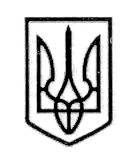  УКРАЇНА СТОРОЖИНЕЦЬКА МІСЬКА РАДАЧЕРНІВЕЦЬКОГО  РАЙОНУ ЧЕРНІВЕЦЬКОЇ ОБЛАСТІІІ сесія VIIІ скликання                               Р  І  Ш  Е  Н  Н  Я     №    -2/202022 грудня  2020 року                                                                           м.СторожинецьПро затвердження Програми регулюваннячисельності безпритульних тварин гуманнимиметодами на території Сторожинецькоїміської  територіальної громади на 2021-2022 рокиЗ метою зменшення кількості безпритульних тварин виключно гуманними методами, покращення санітарно-екологічної та епізоотичної ситуації на території Сторожинецької міської територіальної громади, зміни громадської думки у бік цивілізованого, гуманного та етичного ставлення до тварин, відповідно до Закону України «Про захист тварин від жорстокого поводження», керуючись   Законом України «Про місцеве самоврядування        в Україні», міська рада вирішила:   1.   Затвердити Програму регулювання чисельності безпритульних тварин гуманними методами на території Сторожинецької міської територіальної громади на 2021-2022 роки.   Фінансовому відділу Сторожинецької міської ради  (В.ДОБРА) при формуванні міського бюджету, передбачити фінансування витрат, пов’язаних з виконанням Програми.    3. Контроль за виконання цього рішення покласти на першого заступника міського голови   Ігоря БЕЛЕНЧУКА, постійні комісії з питань фінансів, соціально-економічного розвитку, планування, бюджету                     (Л. РАВЛЮК) та з  питань охорони здоров’я, соціального захисту населення, молодіжної політики ( О.ВОЙЦЕХОВСЬКИЙ).Сторожинецький міський голова                                                 Ігор Матейчук                    Затверджено рішенням ІІ сесії Сторожинецької міської  радиVIIІ  скликаннявід 22.12.2020 р. №      -2/2020ПРОГРАМА регулювання чисельності безпритульних тварин гуманними методами на території Сторожинецької міської територіальної громади на 2021-2022 роким.Сторожинець2020р1. Загальні положенняПоняття та терміни, що використовуються у Програмі:безпритульні тварини - домашні собаки та коти, незалежно від породи та призначення (у тому числі собаки, що мають ошийник з особистим номерним знаком і намордник), які знаходяться без власника та не на прив'язі на вулицях, площах, ринках, у скверах, садах, на бульварах, пляжах, у громадському транспорті та інших громадських місцях; відчуження тварини - передача права власності на тварину юридичним чи фізичним особам у спосіб, що не заборонений чинним законодавством; власник собаки чи кота - юридична або фізична особа, яка здійснює догляд за твариною, що належить їй на праві власності або на інших підставах, які не суперечать законодавству України; домашні собаки та коти - тварини, які утримуються власниками як домашні улюбленці, компаньйони-помічники (поводирі незрячих, охоронці житла та іншого майна тощо), на об'єктах комерційного використання, що знаходяться під контролем (наглядом) власника, членів його сім'ї або уповноваженої власником особи; ідентифікація тварин - процес з ототожнювання тварини шляхом присвоєння їй унікального ідентифікаційного номера із використанням візуальних ідентифікацій (особистий номер, тавро, кліпса тощо); реєстрація домашніх тварин - система обліку тварин, яку здійснює ветеринарна служба, приватні ветеринарні лікарі, кінологічні клуби та притулки для тварин шляхом присвоєння тварині індивідуального номера та внесення відповідної інформації до єдиного реєстру домашніх тварин;агресивні тварини - тварини, які вже проявили неспровоковану агресію до людей і тварин; тимчасова ізоляція (карантинування) тварин - тимчасове перебування тварин у пунктах перетримки та притулках (міні притулках) для утримання тварин до вирішення питань, пов'язаних з їх подальшим утриманням.Програма регулювання чисельності безпритульних тварин гуманними методами   на території Сторожинецької  міської територіальної громади на 2021-2022 роки (далі – Програма) розроблена відповідно до законів України «Про захист тварин від жорстокого поводження»,  «Про охорону навколишнього природного середовища», «Про місцеве самоврядування в Україні», «Про забезпечення санітарного та епідемічного благополуччя населення», «Про захист населення від інфекційних хвороб», «Про благоустрій населених пунктів» та інших нормативно – правових актів.Необхідність розроблення Програми викликана значною кількістю безпритульних тварин  на території Сторожинецької міської територіальної громади, що в свою чергу приводить до погіршення санітарно-епідеміологічного стану, появи загрози життю та здоров’ю громадян, розповсюдження хвороб, порушення власниками тварин умов їх утримання, жорстокого поводження з ними, а також до загибелі самих тварин. Програма спрямована на зменшення чисельності безпритульних тварин гуманними методами та на роботу з населенням по впровадженню в суспільну свідомість стандартів гуманного поводження з тваринами. Підприємства, установи, організації, фізичні особи – суб’єкти підприємницької діяльності, які утримують тварин для охорони об’єктів чи територій, є власниками тварин і зобов’язані суворо дотримуватись санітарно-гігієнічних норм і правил їх утримання при умові обов’язкового забезпечення безпеки людей. Відповідальність за заподіяння шкоди твариною людині лягає на керівника підприємства, установи, організації, на фізичну особу – суб’єкта підприємницької діяльності, які утримують тварин для охорони об’єктів чи територій. 2. Мета ПрограмиМета Програми – зменшення кількості безпритульних тварин виключно гуманними методами, покращення санітарно-екологічної   ситуації на території Сторожинецької міської  ради, зміна громадської думки у бік цивілізованого, гуманного та етичного ставлення до тварин.3. Склад проблеми та обґрунтування необхідності її вирішення  програмним методомСитуація з значною кількістю безпритульних тварин, яка протягом  попередніх років і до теперішнього часу має місце на території Сторожинецької міської територіальної громади, приводить до погіршення санітарно-епідеміологічного стану, нападів безпритульних тварин на громадян. Крім цього, безпритульні тварини отримують травмування при дорожньо-транспортних пригодах, хворіють різноманітними захворюваннями, мають місце випадки жорстокого поводження з тваринами.                Дана Програма передбачає регулювання чисельності безпритульних тварин виключно на підставі вимог Закону України «Про захист тварин від жорстокого поводження».         На даний час існують методи впливу на зменшення чисельності безпритульних тварин з врахуванням вимог діючого в Україні законодавства:  -  вилов з поверненням до ареалу колишнього перебування - метод вилову-стерилізації-повернення (далі - метод ВСП);-  безповоротний вилов - вилов безпритульних тварин з їх місця проживання з подальшим розміщенням в притулок, де їм на протязі певного часу підшуковують господарів, а до неприлаштованих тварин, застосовують евтаназію (у випадках якщо собака хворіє не виліковною хворобою), або пожиттєве утримання тварин;- комплексна методика — одночасне впровадження декількох з перерахованих методів, часто супроводжується застосуванням превентивних заходів щодо запобігання поповнення чисельності безпритульних тварин.          Для утримання безпритульних тварин створюються  притулки  для тварин. Притулки для  тварин  можуть створюватися органами виконавчої влади,   органами   місцевого   самоврядування,    підприємствами, установами,    організаціями   незалежно   від   форм   власності, громадськими і благодійними організаціями та фізичними особами.          Притулки для тварин  проводять  свою  діяльність  за  рахунок коштів  їх  власників,  а  також  будь-яких  інших  не заборонених законом джерел. Функціонування притулків будь-якої з зазначених форм господарювання здійснюється на підставі Наказу Державного комітету ветеринарної медицини України від 15.10.2010 року № 439 «Про затвердження Положення про притулок для тварин».  На території Сторожинецької міської територіальної громади застосовується комплексна методика впливу на зменшення чисельності безпритульних тварин. За бажанням власника тварини або особи, що виявила бажання утримувати тварину,  проводиться біостерилізація тварини. Умертвіння тварин проводиться виключно відповідно до вимог Закону України «Про захист тварин від жорстокого поводження».    Утилізація,  кремація  чи поховання трупів тварин повинні проводитись у місцях, спеціально відведених для цього.  4. Заходи ПрограмиЗмістом Програми є здійснення комплексу управлінських і правових заходів, направлених на зниження чисельності безпритульних тварин на території Сторожинецької міської територіальної громади, а саме:  - організація відлову безпритульних тварин гуманними методами; - проведення ветеринарних заходів (вакцинація, дегельмінтизація, біостерилізація тощо) безпритульних тварин, що були виловлені;- повернення тварин власникам та передача особам, які виявили бажання їх утримувати;- активна робота з населенням по впровадженню в суспільну свідомість стандартів гуманного поводження з тваринами і необхідності їх стерилізації; - постійне проведення заходів з пошуку господаря; - розроблення та ведення єдиної бази реєстрації тварин, які утримуються власниками на території Сторожинецької міської територіальної громади; - ведення моніторингу кількості домашніх і безпритульних собак і котів;- взаємодія з волонтерами, благодійними та кінологічними організаціями тощо, які діють на території України;-  евтаназія (у випадках, передбачених законодавством).5. Виконавці ПрограмиВиконавцями  Програми регулювання чисельності безпритульних тварин гуманними методами на території Сторожинецької міської територіальної громади на 2021-2022 роки є  відділ містобудування, архітектури, ЖКГ, транспорту, благоустрою та інфраструктури Сторожинецької міської  ради, КП «Сторожинецьке ЖКГ», спеціалісти Сторожинецького районного управління Головного управління Держпродспоживслужби в Чернівецькій області, громадські та благодійні організації.6. Фінансове забезпечення ПрограмиФінансування заходів, передбачених Програмою, здійснюється за рахунок:коштів міського бюджету;добровільних внесків юридичних та фізичних осіб;коштів інших джерел, не заборонених законодавством України.З метою урахування заходів Програми на наступний рік, виконавці щорічно надають головному розпоряднику бюджетних коштів фінансово-економічне обґрунтування заходів, передбачених Програмою.У разі невиконання завдань Програми в запланованому році, дані роботи переносяться на наступні роки в межах строку дії Програми (2021-2022 років).7. Участь громадських та благодійних організацій в реалізації ПрограмиГромадські та благодійні організації, метою діяльності яких є захист тварин від жорстокого поводження:- можуть створювати притулки для безпритульних тварин та організовують їх роботу; - проводять роботу з пошуку господарів та осіб, які виявили бажання утримувати тварин; - проводять роз’яснювальну роботу з населенням про гуманне поводження з тваринами; - мають право отримувати від органів державної влади та органів місцевого самоврядування інформацію, необхідну для реалізації ними своїх статутних цілей і завдань. Контроль за використанням бюджетних коштів, спрямованих на забезпечення виконання Програми, здійснюється в порядку, встановленому бюджетним законодавством України.8. Очікувані кінцеві результати виконання ПрограмиРеалізація Програми дасть змогу забезпечити:- значне зменшення безпритульних тварин на території Сторожинецької міської  ради; - підвищення рівня безпеки і комфортності життя людей; - забезпечення спокою і підвищення моральності серед населення;- покращення естетичного вигляду та епізоотичного стану території Сторожинецької міської  ради;- зниження витрат на протиепідемічні заходи і лікування; - зниження аварійності на дорогах; - підвищення іміджу території Сторожинецької міської територіальної громади в результаті дотримання міжнародних стандартів поводження з домашніми тваринами. Кількісні показники результату виконання Програми                                                                                                   Додаток 1                                                                                          до рішення ІІ сесії VIIІ скликання							            від      грудня 2020 року №       -2/2020ПАСПОРТПрограми регулювання чисельності безпритульних тварин гуманними методами на території Сторожинецької міської територіальної громади на 2021-2022 рокиСекретар міської ради                                                        Дмитро БОЙЧУК                                                                              Додаток 2до рішення ІІ сесії Сторожинецької міської ради VIIІ скликання							від  22 грудня 2020 року №       -2/2020Ресурсне забезпечення Програми регулювання чисельності безпритульних тварин гуманними методами на території Сторожинецької міської територіальної громадина 2021-2022 роки                                                                                                           тис. грн.Секретар міської ради                                                           Дмитро БОЙЧУК                                                                                                                                 Додаток 3     до рішення ІІ сесії VIIІ скликання							            від      грудня 2020 року №       -2/2020Напрямки діяльності та заходи Програми регулювання чисельності безпритульних тварин гуманними методами на території Сторожинецької міської територіальної громади на 2021-2022 роки                                                                                    Секретар міської ради                                                           Дмитро БОЙЧУКN з/пПоказникиОдиниця виміруВсього в тому числі по роках:в тому числі по роках:Станом на 31.12.2021 рокуСтаном на 31.12.2022 року1.Кількість безпритульних тварин, яких планується виловитигол.14080602.Кількість заходів, з навчально-просвітницької роботи (лекції, виставки, загальні заходи, публікації в засобах масової інформації і ін.)од.12661.Ініціатор розроблення Програми Відділ містобудування, архітектури, ЖКГ, транспорту, благоустрою та інфраструктури Сторожинецької  міської  радиВідділ містобудування, архітектури, ЖКГ, транспорту, благоустрою та інфраструктури Сторожинецької  міської  ради2.Розробник Програми Відділ містобудування, архітектури, ЖКГ, транспорту, благоустрою та інфраструктури Сторожинецької міської  ради  Відділ містобудування, архітектури, ЖКГ, транспорту, благоустрою та інфраструктури Сторожинецької міської  ради 4.Співрозробники Програми5.Відповідальні виконавці Програми Відділ містобудування, архітектури, ЖКГ, транспорту, благоустрою та інфраструктури  Сторожинецької міської  радиВідділ містобудування, архітектури, ЖКГ, транспорту, благоустрою та інфраструктури  Сторожинецької міської  ради6.Учасники Програми Сторожинецьке районне управління Головного управління Держпродспоживслужби в Чернівецькій області, громадські та благодійні організації, КП «Сторожинецьке ЖКГ»Сторожинецьке районне управління Головного управління Держпродспоживслужби в Чернівецькій області, громадські та благодійні організації, КП «Сторожинецьке ЖКГ»7.Термін реалізації Програми2021-2022 роки2021-2022 роки8.Джерела фінансування ПрограмиМіський  бюджет Сторожинецької міської  ради,  позабюджетні коштиМіський  бюджет Сторожинецької міської  ради,  позабюджетні кошти9.Загальний обсяг фінансових ресурсів, необхідних для реалізації Програми, всього, 150,0 тис. грн.150,0 тис. грн.9.у тому числі:202120229.1.коштів місцевого бюджету85,0 тис.грн.65,0 тис.грн.9.2.коштів інших джерел.Показники витрат:IIIВсьогоПоказники витрат:20212022ВсьогоМіський бюджет 85,065,0150,0Кошти небюджетних джерелРАЗОМ85,065,0150,0№ п/пНазва напрямку діяльності (пріоритетні напрямки)Перелік заходів програмиСтрок виконання програмиВідповідальний виконавецьДжерела фінансуванняОрієнтовні  щорічні обсяги фінансування (вартість), тис.грн.Орієнтовні  щорічні обсяги фінансування (вартість), тис.грн.Очікуваний результат№ п/пНазва напрямку діяльності (пріоритетні напрямки)Перелік заходів програмиСтрок виконання програмиВідповідальний виконавецьДжерела фінансуванняIIIОчікуваний результат№ п/пНазва напрямку діяльності (пріоритетні напрямки)Перелік заходів програмиСтрок виконання програмиВідповідальний виконавецьДжерела фінансування20212022Очікуваний результат1Регулювання чисельності безпритульних тварин гуманними методамиВідлов безпритульних (бродячих) тварин з подальшою стерилізацією, вакцинацією та утриманням тварин2021-2022 рокиВідділ містобудування, архітектури, ЖКГ, транспорту, благоустрою та інфраструктури  Сторожинецької міської  ради, Сторожинецьке районне управління Головного управління Держпродспоживслужби в Чернівецькій області, громадські та благодійні організації, КП «Сторожинецьке ЖКГ»Міський бюджет85,065,0Зменшення безпритульних тварин на території Сторожинецької міської  ради, підвищення рівня безпеки і комфортності життя людейВсьогоВсьогоВсьогоВсьогоВсього150,085,065,0